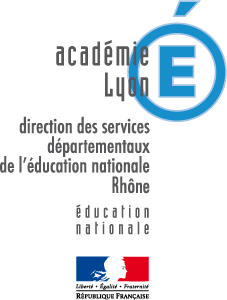 VOLET ECOLE1. Entretien avec l’élève Date :2. Aménagements pédagogiques en classe au cours de l’année scolaire du CM23. Synthèse des réussites et difficultés persistantes à la fin du CM2VOLET COLLEGE : Année scolaire……..PPRE mis en œuvre du  : ………………..        au ……………Date :    BILAN DES AIDES PROPOSEES (en fin de premier trimestre de sixième) :PPRE mis en œuvre du  : ………………..        au ……………Date :    Nom de l’élève :Prénom :Date de naissance :Professeur.e des écoles:Adresse mail professionnelle :Responsables légaux (Père /mère) :Adresse :Téléphone :Responsables légaux (Père /mère) :Adresse :Téléphone :Ce que je réussis bienCe qui reste difficile pour moi / ce qui m’inquièteCe que je dois réussir pour progresserCe que je dois réussir pour progresserCompétences pallier 2 SCCCRéussitesDifficultésMaitrise de la languePrincipaux éléments de mathématiquesCompétences sociales et civiquesAutonomie et initiativeSignature précédée du nom écrit lisiblementSignature précédée du nom écrit lisiblementSignature précédée du nom écrit lisiblementSignature précédée du nom écrit lisiblementElèveReprésentants légaux Professeur.e des écolesDirecteur.trice de l’école primairePrécisions apportées par la famille Besoins ciblésActions privilégiées (dans la classe, hors de la classe : tutorat, accompagnement éducatif, aide extérieure)OrganisationDuréeSignature précédé du nom écrit lisiblementSignature précédé du nom écrit lisiblementSignature précédé du nom écrit lisiblementSignature précédé du nom écrit lisiblementElèveReprésentants légauxProfesseur.e.sPrincipal de collègePrécisions apportées par la famille Evaluation des progrèsDifficultés persistantesPerspectivesArrêt PPREPoursuite PPRENouveaux objectifsCompétence du socle commun :Autres propositions :Dispositifs à mettre en œuvreDifférenciation dans la classe : groupes de besoin, tutorat, contratAccompagnement personnaliséProposition de prise en charge extérieureSignatures précédées du nom écrit lisiblementElève :              Parents :                     Professeurs :                    Principal du collège :